REGISTAR UGOVORA O JAVNOJ NABAVI I OKVIRNIH SPORAZUMA 2021.g.(temeljem čl. 28. Zakona o javnoj nabavi NN broj 120/2016. te čl. 5. Pravilnika o planu nabave, registru ugovora, prethodnom savjetovanju i analizi tržišta u javnoj nabavi (NN br. 101/2017.)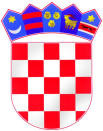 REPUBLIKA HRVATSKAZAGREBAČKA ŽUPANIJAOSNOVNA ŠKOLADRAGUTINA DOMJANIĆASVETI IVAN ZELINAI.Gundulića 2,10380 Sveti Ivan ZelinaTel.fax: 01/206 918,tel:01/2061 109e-mail: osnovna.skola.zelina@zg.t-com.hrR.brEV.br. nabavePredmet nabaveBrojčana oznaka predmeta nabave (CPV)Br. objave iz EOJN RH Vrsta postupkaNaziv i OIB ugovarateljaNaziv i OIB pod ugovarateljaDatum sklapanja ugovoraRok na koji je ugovor  sklopljenIznos bez PDV-aIznos PDV-aUkupni iznos s PDV-omDatum izvršenje ili raskida ugovoraUkupni isplaćeni iznos s PDV-omObrazloženjeNapomena1.N-1/2021Meso crveno15100000-9Jednostavna nabavaKUDELIĆ d.o.o., OIB:0231292086414. 1. 2021.31. 12. 2021.79.283,7016.099,7395.383,4331.12.2021.94.192,702.N-1/2021Meso bijelo15100000-9Jednostavna nabavaPI Vindija d.d., OIB:4413806246214. 1. 2021. 31. 12. 2021.50.518,259.976,7860.495,0331.12.2021.45.830,573.N-3/2021Kruh i krušni proizvodi15810000-9Jednostavna nabava„Pekarna Kralj“, OIB:8691664944715. 1. 2021.31. 12. 2021.126.890,7018.086,10144.946,8031.12.2021.119.887,534.N-3/2021Kruh i krušni proizvodi15810000-9Jednostavna nabavaP.P. PEKARA, OIB:4548770026815. 1. 2021.31. 12. 2021.30.937,354.499,1435.436,4931.12.2021.37.984,26R.brEV.br. nabavePredmet nabaveBrojčana oznaka predmeta nabave (CPV)Br. objave iz EOJN RH Vrsta postupkaNaziv i OIB ugovarateljaNaziv i OIB pod ugovarateljaDatum sklapanja ugovoraRok na koji je ugovor  sklopljenIznos bez PDV-aIznos PDV-aUkupni iznos s PDV-omDatum izvršenje ili raskida ugovoraUkupni isplaćeni iznos s PDV-omObrazloženjeNapomena5.N-2/2021Mlijeko i mliječni proizvodi15500000-3Jednostavna nabavaPI Vindija d.d., OIB:4413806246215. 1. 2021.31. 12. 2021.39.558,009.593,5049.151,5031.12.2021.30.878,857.N-2/2021Mlijeko i mliječni proizvodi15500000-3Jednostavna nabavaEURO-MILK d.o.o.OIB:3746367844215.1.2021.31.12.2021.26.965,084.192,4731.157,5531.12.2021.18.914,158.N-4/2021Svježe voće03222000-3Jednostavna nabavaVoćarna Crvena jabukaOIB:7996479880915.1.2021.31.12.2021.47.425,006.163,0053.588,0031.12.2021.22.834,019.Opskrba prirodnim plinom091300002021/S 0F3-007005Javna nabavaMEĐIMURJE-PLIN d.o.o., OIB:290359336001.2.2021.Razdoblje od jedne godine65.714,8916.428,7282.143,611.2.2022.102.232,7110.N-13/2021Toaletni papir, papirnati ručnici i salvete33760000Jednostavna nabavaVIOLETA d.o.o., Sveti Ivan Zelina, OIB: 6287406313115.3.2021.31.12.2021.67.659,0016.914,7584.573,7531.12.2021.38.270,4211.N-8/2021Udžbenici za obvezne i izborne nastavne predmete od 1. do 4. razreda22112000Jednostavna nabavaNarodne novine d.d.OIB:6454606617619.7.2021.31.8.2021.151.599,157.579,96159.179,1131.8.2021.159.901,3912.N-8/2021Udžbenici za obvezne i izborne nastavne predmete od 5. do 8. razreda22112000Jednostavna nabavaNarodne novine d.d.OIB:6454606617619.7.2021.31.8.2021.91.156,114.557,8195.713,9231.8.2021.96.438,9613.N-15/2021Izrada projektne dokumentacije i troškovnika71242000Jednostavna nabavaModra d.o.o.OIB:1715539335926.11.2021.30 dana od dana prihvaćanja ponude43.600,0010.900,0054.500,0026.12.2021.54.500,00